Частное учреждение образовательная организация высшего образования«Омская гуманитарная академия»(ЧУОО ВО «ОмГА»)ПОЛОЖЕНИЕо подготовке научных и научно-педагогических кадров в аспирантуре  (в соответствии с ФГТ)Омск, 20221. Область применения положения и нормативные ссылки1.1. Настоящее Положение устанавливает порядок организации и осуществления образовательной деятельности по программам подготовки научных и научно-педагогических кадров в аспирантуре (далее — программы аспирантуры), порядок осуществления контроля за подготовкой научных и научно-педагогических кадров в аспирантуре, а также порядок сопровождения лиц, успешно прошедших итоговую аттестацию по программам аспирантуры, при представлении ими диссертации на соискание ученой степени кандидата наук (далее - диссертация) к защите.Подготовка научных и научно-педагогических кадров в аспирантуре осуществляется Частным учреждением образовательной организацией «Омская гуманитарная академия» (ЧУОО ВО «ОмГА», далее – Академия) в рамках программ аспирантуры.1.2. Настоящее Положение разработано в соответствии со следующими нормативными актами: Федеральным законом от 29 декабря 2012 года № 273-ФЗ «Об образовании в Российской Федерации» (ред. от 30.12.2021); Федеральным законом от 23 августа 1996 года № 127-ФЗ «О науке и государственной научно-технической политике» (ред. от 30.12.2021);Постановлением Правительства Российской Федерации от 30 ноября 2021 года № 2122 «Об утверждении Положения о подготовке научных и научно-педагогических кадров в аспирантуре (адъюнктуре)»; Постановлением Правительства Российской Федерации от 24 сентября 2013 года № 842 «О порядке присуждения учёных степеней»;Приказом Министерства науки и высшего образования Российской Федерации от 20 октября 2021 года № 951 «Об утверждении федеральных государственных требований к структуре программ подготовки научных и научно-педагогических кадров в аспирантуре (адъюнктуре), условиям их реализации, срокам освоения этих программ с учетом различных форм обучения, образовательных технологий и особенностей отдельных категорий аспирантов (адъюнктов)»; Приказом Министерства образования и науки Российской Федерации от 23.08.2017 № 816 «Об утверждении Порядка применения организациями, осуществляющими образовательную деятельность, электронного обучения, дистанционных образовательных технологий при реализации образовательных программ»; Уставом и иными локальными актами Академии. 2. Общие положения2.1. Освоение программ аспирантуры в Академии осуществляется по научным специальностям, предусмотренным номенклатурой научных специальностей, по которым присуждаются ученые степени, утвержденной приказом Министерством науки и высшего образования Российской Федерации от 24.02.2021 г. № 118 (далее - научные специальности).2.2. Академия осуществляет научную (научно-исследовательскую) деятельность, в том числе выполняет фундаментальные, поисковые и прикладные научные исследования, и обладает научным потенциалом по группам научных специальностей, по которым реализуются программы аспирантуры.Осуществление научной (научно-исследовательской) деятельности предусмотрено Уставом Академии.2.3. К освоению программ аспирантуры допускаются лица, имеющие образование не ниже высшего образования (специалитет или магистратура), в том числе лица, имеющие образование, полученное в иностранном государстве, признанное в Российской Федерации.2.4. В рамках освоения программ аспирантуры аспирант под руководством научного руководителя осуществляет научную (научно-исследовательскую) деятельность с целью подготовки диссертации к защите.Подготовка диссертации к защите включает в себя выполнение индивидуального план научной деятельности, написание, оформление и представление диссертации для прохождения итоговой аттестации.2.5. В рамках осуществления научной (научно-исследовательской) деятельности аспирант решает научную задачу, имеющую значение для развития соответствующей отрасли науки, либо разрабатывает новые научно обоснованные технические, технологические или иные решения и разработки, имеющие существенное значение для развития страны.2.6. В рамках осуществления научной (научно-исследовательской) деятельности аспирант имеет право на:а) подачу заявок на участие в научных дискуссиях, конференциях и симпозиумах и иных коллективных обсуждениях;б) подачу заявок на участие в научном и научно-техническом сотрудничестве (стажировки, командировки, программы «академической мобильности»);в) участие в конкурсе на финансирование научных исследований за счет средств соответствующего бюджета, фондов поддержки научной, научно-технической, инновационной деятельности и иных источников, не запрещенных законодательством Российской Федерации;г) доступ к информации о научных и научно-технических результатах, если она не содержит сведений, относящихся к государственной и иной охраняемой законом тайне;д) публикацию в открытой печати научных и (или) научно-технических результатов, если они не содержат сведений, относящихся к государственной и иной охраняемой законом тайне.2.7. Научный руководитель аспиранта должен:иметь ученую степень доктора наук, или в отдельных случаях по решению Академии ученую степень кандидата наук, или ученую степень, полученную в иностранном государстве, признаваемую в Российской Федерации;осуществлять научную (научно-исследовательскую) деятельность (участвовать в осуществлении такой деятельности) по соответствующему направлению исследований в рамках научной специальности за последние З года;иметь публикации по результатам осуществления указанной научной (научно-исследовательской) деятельности в рецензируемых отечественных и (или) зарубежных научных журналах и изданиях;осуществлять апробацию результатов указанной научной (научно-исследовательской) деятельности, в том числе участвовать с докладами по тематике научной (научно-исследовательской) деятельности на российских и (или) международных конференциях, за последние З года.2.8. Научный руководитель:а) оказывает аспиранту содействие в выборе темы диссертации и составлении индивидуального плана научной деятельности;б) осуществляет руководство научной (научно-исследовательской) деятельностью аспиранта (в том числе при необходимости при выполнении экспериментов, технических разработок, при проведении наблюдений и измерений, изучении научно-технической информации, отечественного и зарубежного опыта по исследуемой тематике), направленной на подготовку диссертации;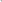 в) консультирует аспиранта по вопросам подготовки диссертации к защите;г) осуществляет первичное рецензирование подготовленного аспирантом текста диссертации, а также текстов научных статей и (или) докладов, подготовленных аспирантом в рамках выполнения индивидуального плана научной деятельности, для представления на конференциях, симпозиумах и других коллективных обсуждениях;д) осуществляет контроль за выполнением аспирантом индивидуального плана научной деятельности.2.9. При реализации программы аспирантуры Академия оказывает содействие аспиранту:в направлении аспиранта для участия в научных мероприятиях (конференциях, форумах, симпозиумах и т.д.), в том числе с докладом по теме диссертации;в направлении аспиранта для участия в мероприятиях в рамках научного и научно-технического сотрудничества (стажировки, командировки, программы «академической мобильности»).При реализации программы аспирантуры Академия имеет право привлекать аспиранта к участию в научной (научно-исследовательской) деятельности Академии, в том числе в научных и научно-технических проектах, инновационных проектах, выполняемых Академией за счет средств федерального бюджета, бюджетов субъектов Российской Федерации, грантов и иных источников финансового обеспечения научной (научно-исследовательской) деятельности.2.10. Академия вправе принять аспиранта на должность в соответствии со штатным расписанием Академии, в том числе на должность научно-вспомогательного персонала, учебно-вспомогательного персонала, инженерно-технических работников, а также на должность педагогического работника, относящегося к профессорско-преподавательскому составу, и научного работника, в соответствии с законодательством Российской Федерации.3. Порядок организации и осуществления образовательной деятельности по программам аспирантуры3.1. Освоение программ аспирантуры осуществляется на государственном языке Российской Федерации — русском языке.3.2. Процесс освоения программ аспирантуры разделяется на курсы. Освоение программ аспирантуры в Академии осуществляется в очной форме.Дата начала освоения программы аспирантуры устанавливается в соответствии с календарным учебным графиком.3.3. Программа аспирантуры включает в себя научный компонент, образовательный компонент, а также итоговую аттестацию.3.4. Программы аспирантуры разрабатываются Академией в соответствии с федеральными государственными требованиями к структуре программ аспирантуры, условиям их реализации, срокам освоения этих программам с учетом различных форм обучения, образовательных технологий (далее — федеральные государственные требования).3.5. Разработка и реализация программ аспирантуры осуществляются Академией с соблюдением требований, предусмотренных законодательством Российской Федерации об информации, информационных технологиях и о защите информации.3.6. Академия вправе установить направленность программы аспирантуры.3.7. Программа аспирантуры включает в себя комплект документов, в которых определены требования к результатам ее освоения, содержащий план научной деятельности, учебный план, календарный учебный график, рабочие программы дисциплин (модулей) и практики.План научной деятельности включает в себя примерный план выполнения научного исследования, план подготовки диссертации и публикаций, в которых излагаются основные научные результаты диссертации, а также перечень этапов освоения научного компонента программы аспирантуры (адъюнктуры), распределение указанных этапов и итоговой аттестации аспирантов.Перечень этапов освоения образовательного компонента программы аспирантуры, распределение курсов дисциплин (модулей) и практики определяются учебным планом.В программе аспирантуры определяются планируемые результаты ее освоения: результаты научной (научно-исследовательской) деятельности;результаты освоения дисциплин (модулей);результаты прохождения практики - способность аспирантов применять знания, умения и навыки, полученные в ходе осуществления научно-исследовательской деятельности, изучения дисциплин, прохождения практики.Информация о программе аспирантуры размещается на официальном сайте Академии в информационно-телекоммуникационной сети «Интернет».3.8. Прием в Академию для освоения программ аспирантуры осуществляется на конкурсной основе.Порядок приема в Академию на обучение по программам аспирантуры, перечень вступительных испытаний, особенности проведения вступительных испытаний для лиц с ограниченными возможностями здоровья устанавливаются локальным актом Академии. 3.9. При реализации программы аспирантуры Академия обеспечивает:а) условия для осуществления аспирантами научной (научно-исследовательской) деятельности в целях подготовки диссертации, в том числе доступ к информации о научных и научно-технических результатах по научным тематикам, соответствующим научной специальности, по которой реализуется программа аспирантуры, с соблюдением требований, предусмотренных законодательством Российской Федерации о государственной и иной охраняемой законом тайне, и доступ к научно-исследовательской и опытно-экспериментальной базе, необходимой для проведения научной (научно-исследовательской) деятельности в рамках подготовки диссертации;б) условия для подготовки аспиранта к сдаче кандидатских экзаменов;в) проведение учебных занятий по дисциплинам (модулям) с использованием различных образовательных технологий;г) условия для прохождения аспирантами практики;д) проведение контроля качества освоения программы аспирантуры посредством текущего контроля успеваемости, промежуточной аттестации аспирантов и итоговой аттестации аспирантов.3.10. Не позднее 30-ти календарных дней с даты начала обучения аспиранту назначается научный руководитель, утверждается индивидуальный план работы, включающий индивидуальный план научной деятельности и индивидуальный учебный план (далее — индивидуальный план работы), а также тема диссертации в рамках программы аспирантуры и основных направлений научной (научно-исследовательской) деятельности Академии.3.11. Индивидуальный план научной деятельности предусматривает осуществление аспирантом научной (научно-исследовательской) деятельности, направленной на подготовку диссертации в соответствии с программой аспирантуры.Индивидуальный план научной деятельности формируется аспирантом совместно с научным руководителем.Индивидуальный учебный план предусматривает освоение образовательного компонента программы аспирантуры на основе индивидуализации его содержания с учетом особенностей и образовательных потребностей конкретного аспиранта.Аспирант обязан добросовестно осваивать программу аспирантуры, выполнять индивидуальный план работы.3.12. При освоении программ подготовки научных и научно-педагогических кадров в аспирантуре инвалидами и лицами с ограниченными возможностями здоровья Академия реализует адаптированную программу подготовки научных и научно-педагогических кадров в аспирантуре с учетом особенностей психофизического развития, индивидуальных возможностей и состояния здоровья таких аспирантов.3.13. При освоении программы аспирантуры аспирант имеет право на зачет Академией результатов научной (научно-исследовательской) деятельности, результатов освоения дисциплин (модулей), практики, дополнительных образовательных программ, в том числе освоенных в других организациях.Зачет Академией результатов освоения аспирантами дисциплин (модулей), практики дополнительных образовательных программ в других организациях, осуществляющих образовательную деятельность, осуществляется в порядке, установленном Министерством науки и высшего образования Российской Федерации совместно с Министерством просвещения Российской Федерации.3.14. Выбор методов и средств реализации программы аспирантуры, образовательных технологий и учебно-методического обеспечения реализации программы аспирантуры осуществляется Академией самостоятельно исходя из необходимости достижения аспирантами планируемых результатов освоения указанной программы, а также с учетом индивидуальных возможностей аспирантов из числа инвалидов и лиц с ограниченными возможностями здоровья.3.15. При реализации программ аспирантуры Академия вправе использовать различные образовательные технологии, в том числе дистанционные образовательные технологии, электронное обучение.3.16. Срок освоения программ аспирантуры по научным специальностям, реализуемым в Академии определяется в соответствии с федеральными государственными требованиями.3.17. Аспиранту в учебном году устанавливаются каникулы общей продолжительностью не менее 6 и не более 8 недель.Аспиранту после прохождения итоговой аттестации предоставляются по его заявлению дополнительные каникулы в пределах срока освоения программы аспирантуры, по окончании которых производится отчисление аспиранта в связи с завершением освоения программы аспирантуры.3.18. В срок освоения программы аспирантуры не включается время нахождения аспиранта в академическом отпуске, отпуске по беременности и родам, отпуске по уходу за ребенком до достижения им возраста 3-х лет.3.19. Срок получения высшего образования по программе аспирантуры инвалидами и лицами с ограниченными возможностями здоровья увеличивается Академией по сравнению со сроком получения высшего образования по программе аспирантуры в пределах, установленных федеральными государственными требованиями.3.20. В случае досрочного выполнения аспирантом обязанностей по освоению программы аспирантуры и выполнению индивидуального плана работы при условии завершения работы над диссертацией и отсутствия академической задолженности по личному заявлению аспиранта, согласованному с его научным руководителем, аспиранту предоставляется возможность проведения досрочной итоговой аттестации.3.21. Аспирант, отчисленный из Академии по его инициативе до завершения освоения программы аспирантуры, имеет право на восстановление для освоения указанной программы в Академии в течение 5 лет после отчисления из нее при наличии в ней свободных мест и с сохранением прежних условий освоения программ аспирантуры, но не ранее завершения курса, в котором такой аспирант был отчислен.3.22. Порядок и условия восстановления в Академию аспиранта, отчисленного по инициативе Академии, определяются локальным нормативным актом Академии.4. Порядок осуществления контроля за подготовкой научных и научно-педагогических кадров в аспирантуре и проведения итоговой аттестации по программам аспирантуры.4.1. Контроль качества освоения программ аспирантуры включает в себя: текущий контроль успеваемости;промежуточную аттестацию аспирантов;итоговую аттестацию аспирантов.4.2. Текущий контроль успеваемости обеспечивает оценку хода этапов проведения научных исследований, освоения дисциплин (модулей), прохождения практики в соответствии с индивидуальным планом научной деятельности и индивидуальным учебным планом.Текущий контроль успеваемости по этапам осуществления научной деятельности аспиранта проводится с участием научного руководителя.Научный руководитель обеспечивает контроль за своевременным выполнением аспирантом индивидуального плана научной деятельности.4.3. Промежуточная аттестация аспирантов обеспечивает оценку результатов осуществления этапов научной (научно-исследовательской) деятельности, результатов освоения дисциплин (модулей), прохождения практики в соответствии с индивидуальным планом научной деятельности и индивидуальным учебным планом.Сдача аспирантом кандидатских экзаменов относится к оценке результатов освоения дисциплин (модулей), осуществляемой в рамках промежуточной аттестации.Порядок сдачи кандидатских экзаменов и их перечень утверждаются Министерством науки и высшего образования Российской Федерации.Научный руководитель представляет в период проведения промежуточной аттестации отзыв о качестве, своевременности и успешности проведения аспирантом этапов научной (научно-исследовательской) деятельности.Невыполнение аспирантом индивидуального плана научной деятельности, установленное во время промежуточной аттестации, признается недобросовестным выполнением аспирантом обязанностей по освоению программы аспирантуры и является основанием для отчисления аспиранта из Академии.Неудовлетворительные результаты промежуточной аттестации по одной или нескольким дисциплинам (модулям) образовательного компонента программы аспирантуры или не прохождение такой промежуточной аттестации при отсутствии уважительных причин признаются академической задолженностью.Аспирант, не ликвидировавший в установленный срок академическую задолженность, отчисляется из Академии как не выполнивший обязанность по добросовестному освоению образовательной программы и выполнению индивидуального учебного плана.4.4. Итоговая аттестация по программам аспирантуры проводится в форме оценки диссертации на предмет ее соответствия критериям, установленным в соответствии с Федеральным законом «О науке и государственной научно-технической политике».4.5. К итоговой аттестации допускается аспирант, полностью выполнивший индивидуальный план работы, в том числе подготовивший диссертацию к защите.4.6. Итоговая аттестация является обязательной.4.7. Академия дает заключение о соответствии диссертации критериям, установленным в соответствии с Федеральным законом «О науке и государственной научно-технической политике» (далее - заключение), которое подписывает ректор или по его поручению проректор по научной и международной деятельности.Критерии, которым должна отвечать диссертация на соискание ученой степени кандидата наук, изложены в пунктах 9-14 Положения о порядке присуждения ученых степеней, утвержденного Постановлением Правительства Российской Федерации от 24.09.2013 г. № 842.Академия для подготовки заключения вправе привлекать членов совета по защите диссертаций на соискание ученой степени кандидата наук, на соискание ученой степени доктор наук, являющихся специалистами по проблемам каждой научной специальности диссертации.В заключении отражаются личное участие аспиранта в получении результатов, изложенных в диссертации, степень достоверности результатов проведенных аспирантом исследований, их новизна и практическая значимость, ценность научных работ аспиранта, соответствие диссертации требованиям, установленным в соответствии с Федеральным законом «О науке и государственной научно-технической политике», научная специальность (научные специальности) и отрасль науки, которым соответствует диссертация, полнота изложения материалов диссертации в работах, принятых к публикации и (или) опубликованных аспирантом.4.8. Аспиранту, успешно прошедшему итоговую аттестацию по программе аспирантуры (далее — выпускник), не позднее 30 календарных дней с даты проведения итоговой аттестации выдается заключение и свидетельство об окончании аспирантуры.4.9. Образовательные отношения прекращаются в связи с отчислением аспиранта из Академии в связи с освоением программы аспирантуры либо досрочно по инициативе аспиранта, в том числе в случае его перевода для продолжения освоения программы аспирантуры в другую организацию, либо досрочно по инициативе Академии в случае применения к аспиранту отчисления как меры дисциплинарного взыскания в случае невыполнения аспирантом обязанностей по добросовестному освоению программы аспирантуры и выполнению индивидуального учебного плана, достижению результатов, предусмотренных индивидуальным планом научной деятельности, в случае установления нарушения порядка приема в Академию, повлекшего по вине аспиранта его незаконное зачисление в Академию, а также по обстоятельствам, не зависящим от воли аспиранта и Академии, в том числе в случае ликвидации Академии.4.10. Аспирантам, не прошедшим итоговую аттестацию, а также аспирантам, освоившим часть программы аспирантуры и (или) отчисленным из Академии, выдается справка об освоении программ аспирантуры или о периоде освоения программ аспирантуры.Аспирантам, получившим на итоговой аттестации неудовлетворительные результаты, выдается справка об освоении программ аспирантуры, а также заключение, содержащее информацию о несоответствии диссертации критериям, установленным в соответствии с Федеральным законом «О науке и государственной научно-технической политике».4.11. Не допускается взимание платы с аспирантов за прохождение итоговой аттестации по программам аспирантуры.5. Порядок сопровождения лиц, успешно прошедших итоговую аттестацию по программам аспирантуры, при представлении ими диссертации к защите5.1. Академия вправе предоставить выпускникам сопровождение при представлении ими диссертации к защите (далее — сопровождение).5.2. Сопровождение выпускника осуществляется в течение срока, составляющего не более 1 календарного года после завершения освоения программы аспирантуры.5.3. Сопровождение выпускника осуществляется по его личному заявлению и оформляется приказом по Академии.Заявление о сопровождении представляется выпускником в Академию не позднее 30 календарных дней после прохождения им итоговой аттестации.5.4. На период сопровождения Академия вправе предоставить выпускнику доступ к инфраструктуре Академии, а также к электронной информационно-образовательной среде и учебно-методическим материалам, библиотечным фондам и библиотечно-справочным системам.5.5. Академия оказывает выпускнику сопровождение по формированию комплекта документов, предусмотренных перечнем, утвержденным Министерством науки и высшего образования Российской Федерации, для представления диссертации в совет по защите диссертаций на соискание ученой степени кандидата наук, на соискание ученой степени доктора наук, в том числе к предварительному рассмотрению.Взимание с выпускника платы за сопровождение не допускается.* * *Одобрено:на заседанииСтуденческого советаЧУОО ВО «ОмГА»протокол № 8 от «28» февраля 2022 г.Утверждено:Решением Ученого совета ЧУОО ВО «ОмГА»протокол № 7 от 28.02.2022 г.Председатель Ученого совета_____________ А.Э. Еремеевприказ № 23 от 28.02.2022 г.